 +		 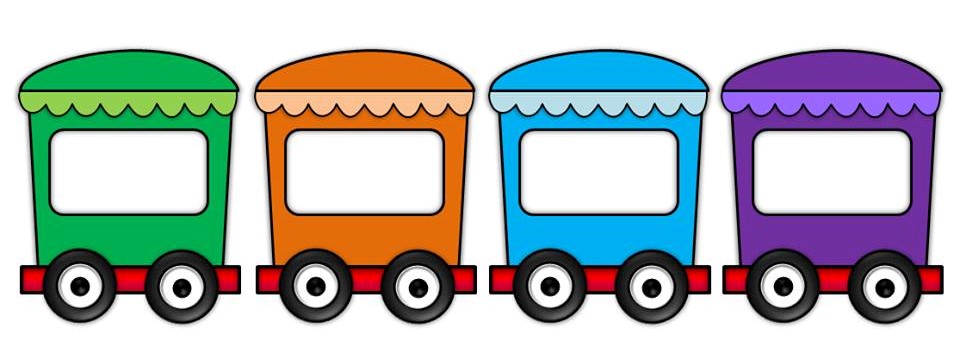 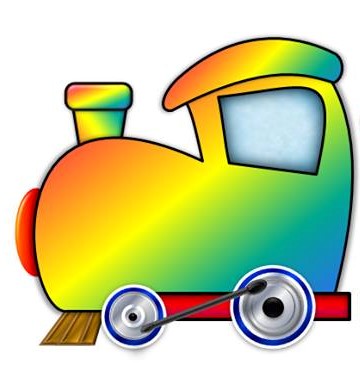 